Wildwood Middle High School 2020-2021 Title I Part A;Parent and Family Engagement PlanAttestation:I, _Jerry Graybeal, do hereby certify that all facts, figures, and representations made in this application are true, correct, and consistent with the statement of assurances for these waivers. Furthermore, all applicable statutes, regulations, and procedures; administrative and programmatic requirements; and procedures for fiscal control and maintenance of records will be implemented to ensure proper accountability for the expenditure of funds on this project. All records necessary to substantiate these requirements will be available for review by appropriate state and federal staff. I further certify that all expenditures will be obligated on or after the effective date and prior to the termination date of the project. Disbursements will be reported only as appropriate to this project, and will not be used for matching funds on this or any special project, where prohibited.AssurancesThe school will be governed by the statutory definition of parental involvement, and will carry out programs, activities, and procedures in accordance with the definition outlined in Section 9101(32), ESEA;Involve the parents of children served in Title I, Part A in decisions about how Title I, Part A funds reserved for parental involvement are spent [Section 1118(b)(1) and (c)(3)];Jointly develop/revise with parents the school parental involvement policy and distribute it to parents of participating children and make available the parental involvement plan to the local community [Section 1118 (b)(1)];Involve parents, in an organized, ongoing, and timely way, in the planning, review, and improvement of programs under this part, including the planning, review, and improvement of the school parental involvement policy and the joint development of the schoolwide program plan under section 1114(b)(2) [Section 1118(c)(3)];Use the findings of the parental involvement policy review to design strategies for more effective parental involvement, and to revise, if necessary, the school’s parental involvement policy [Section 1118(a)(E)];If the plan for Title I, Part A, developed under Section 1112, is not satisfactory to the parents of participating children, the school will submit parent comments with the plan when the school submits the plan to the local educational agency [Section 1118(b)(4)];Provide to each parent an individual student report about the performance of their child on the state assessment in at least mathematics, language arts, and reading [Section 1111(h)(6)(B)(i)];Provide each parent timely notice when their child has been assigned or has been taught for four (4) or more consecutive weeks by a teacher who is not highly qualified within the meaning of the term in 34 CFR Section 200.56 [Section 1111(h)(6)(B)(ii)]; andProvide each parent timely notice information regarding their right to request information on the professional qualifications of the student's classroom teachers and paraprofessionals [Section (h)(6)(A)].Mission StatementInvolvement of ParentsDescribe how the school will involve parents in an organized, ongoing, and timely manner, in the planning, review, and improvement of Title I programs including involvement in the decisions regarding how funds for parental involvement will be used [Sections1118(c)(3), 1114(b)(2), and 1118(a)(2)(B)].Coordination and IntegrationDescribe how the school will coordinate and integrate parental involvement programs and activities that teach parents how to help their children at home, to the extent feasible and appropriate, including but not limited to, other federal programs such as: Head Start, Early Reading First, Even Start, Home Instruction Programs for Preschool Youngsters, the Parents as Teachers Program, public preschool, Title I, Part C, Title II, Title III, Title IV, and Title VI [Section 1118(e)(4)].Annual Parent MeetingDescribe the specific steps the school will take to conduct an annual meeting designed to inform parents of participating children about the school’s Title I program, the nature of the Title I program (schoolwide or targeted assistance), Adequately Yearly Progress, school choice, supplemental educational services, and the rights of parents. Include timeline, persons responsible, and evidence the school will use to demonstrate the effectiveness of the activity [Section 1118(c)(1)].Flexible Parent MeetingsDescribe how the school will offer a flexible number of meetings, such as meetings in the morning or evening, and may provide with Title I funds, transportation, child care, or home visits, as such services related to parental involvement [Section 1118(c)(2)].Building CapacityDescribe how the school will implement activities that will build the capacity for strong parental involvement, in order to ensure effective involvement of parents and to support a partnership among the school involved, parents, and the community to improve student academic achievement [Section 1118(e)]. Describe the actions the school will take to provide materials and training to help parents work with their child to improve their child’s academic achievement [Section 1118(e)(2)]. Include information on how the school will provide other reasonable support for parental involvement activities under Section 1118 as parents may request [Section 1118(e)(14)].Staff TrainingDescribe the professional development activities the school will provide to educate the teachers, pupil services personnel, principals, and other staff in how to reach out to, communicate with, and work with parents as equal partners, in the value and utility of contributions of parents, and in how to implement and coordinate parent programs, and build ties between parents and schools [Section 1118(e)(3)].Other ActivitiesDescribe the other activities, such as parent resource centers, the school will conduct to encourage and support parents in more fully participating in the education of their children [Section 1118 (e)(4)].CommunicationDescribe how the school will provide parents of participating children the following [Section 1118(c)(4)]: Timely information about the Title I programs [Section 1118(c)(4)(A)];Description and explanation of the curriculum at the school, the forms of academic assessment used to measure student progress, and the proficiency levels students are expected to meet [Section 1118(c)(4)(B)];If requested by parents, opportunities for regular meetings to formulate suggestions and to participate, as appropriate, in decisions relating to the education of their children [Section 1118(c)(4)(C)]; and If the schoolwide program plan under Section 1114 (b)(2) is not satisfactory to the parents of participating children, the school will include sumbit the parents’ comments with the plan that will  be made available to the local education agency [Section 1118(c)(5)}.participating children, the school will include submit the parents’ comments with the plan that will be made available to the local education agency {Section 1118(c)(5)}.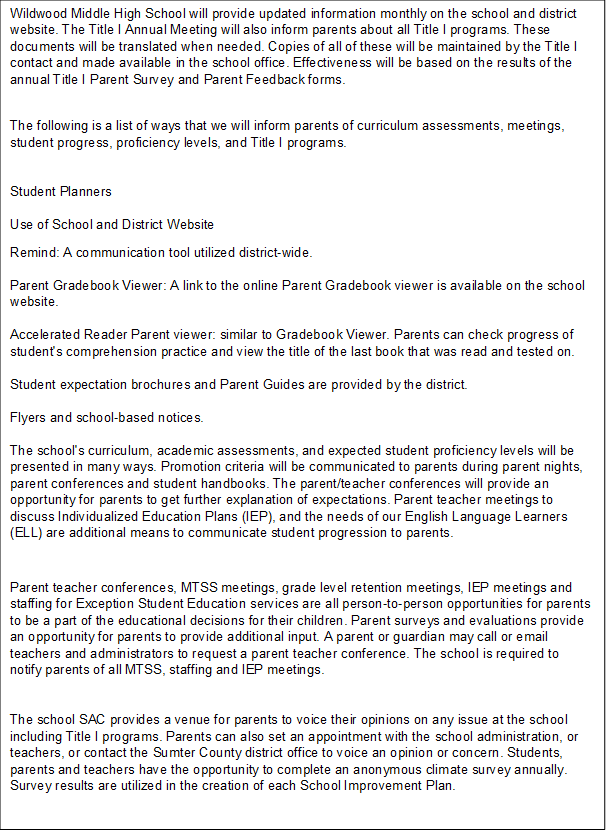 AccessibilityDescribe how the school will provide full opportunities for participation in parental involvement activities for all parents (including parents with limited English proficiency, disabilities, and migratory children). Include how the school plans to share information related to school and parent programs, meetings, school reports, and other activities in an understandable and uniform format and to the extent practical, in a language parents can understand [Section 1118(e)(5) and 1118(f)].Discretionary Activities

Discretionary School Level Parental Involvement Policy Components Check if the school does not plan to implement discretionary parental involvement activities. Check all activities the school plans to implement: Evaluation of the previous year's Parental Involvement PlanBuilding Capacity SummaryProvide a summary of activities provided during the previous school year that were designed to build the capacity of parents to help their children [Section 1118 (e)(1-2)]. Include participation data on the Title I annual meeting.Staff Training Summary
Provide a summary of the professional development activities provided by the school during the previous school year to educate staff on the value and utility of contributions of parents; how to reach out to, communicate with, and work with parents as equal partners; the implementation and coordination of parent programs; and how to build ties between parents and the school [Section 1118 (e)(3)]. Barriers
Describe the barriers that hindered participation by parents during the previous school year in parental involvement activities. Include the steps the school will take during the upcoming school year to overcome the barriers (with particular attention to parents who are economically disadvantaged, are disabled, have limited English proficiency, have limited literacy, or are of any racial or ethnic minority background) [Section 1118(a)(E)]. Best Practices (Optional)

Describe the parental involvement activity/strategy the school implemented during the previous school year that the school considers the most effective. This information may be shared with other LEAs and schools as a best practice. (Optional) Appendix A Evidence of Parents Input in Developing the PlanAppendix B Parent/School CompactAppendix C Evidence of Parent Input in Developing the CompactSignature of Principal or Designee Date SignedProgramCoordinationHome Connect Newsletter Wildwood Middle High School will distribute a monthly newsletter which provides several activities and strategies that parents can use at home to further benefit their child’s education.Parent Conference NightsTeachers will hold conferences with parents concerning academic progress. When necessary parent conferences will be held virtually.Parent Nights (Report Card Nights)Parents will have the opportunity to pick up their child’s report card. Parents will also have the chance to meet with teachers and discuss their child’s academic progress and ways to assist at home. AVID nightsParents of students in the AVID program will become more familiar with the expectations and learning structures implemented within the program. Parents will gain a better understanding how to help support organization and learning at home as well.Cambridge nightParents of students in the Cambridge Academy will become more familiar with the expectations and learning structures implemented within the program. Parents will gain a better understanding on how to help support their child be successful in the Cambridge Academy.Sumter County Sheriff’s Department – “Know the Law”Wildwood Middle High School will collaborate with the Sheriff’s Department and the School Resource Officer to inform students and their families of the law and consequences that apply. “Know the Law” presentation and information will be shared with 6th and 9th grade families.Activity/TaskPerson ResponsibleTimelineEvidence of EffectivenessParent/ Student Orientation & Title I Annual MeetingAdministration, teachers and Title I CoordinatorAugust 2020Title I Agenda and Sign-in sheetsParent Advisory MeetingsDistrict Title I Liaison, School-site Title I coordinatorNovember 2020 (Virtual)  &  May 2021Feedback from parentsSchool Advisory Council MeetingsAdministrationQuarterlyFeedback from School Advisory Council MeetingsNotification via school websiteWebsite Coordinator/Title I CoordinatorOngoingWebsite-parent queriesParent-Teacher ConferencesTeacher and AdministrationOngoingConference Forms and Parent FeedbackContent/Type of ActivityPerson ResponsibleAnticipated Impact on Student AchievementTimelineEvidence of EffectivenessOrientation/Title I meetingPrincipal/Title I CoordinatorAll SubjectsAugust 2020Sign-in sheet, Title I Parent SurveyAVID Signing Night and AVID Nights AVID Site Team (grades 6-12; School-based AVID Coordinator and District AVID CoordinatorAll SubjectsAugust 2020, February 2021 & May 2021Sign-in roster, Contracts and Parent Feedback SurveysCambridge Family NightsCambridge Administrator, Curriculum Specialist, Cambridge TeachersAll SubjectsNovember 2020 & February 2021Sign- In SheetsParent NightsPrincipal, Assistant Principal and teachersAll subjectsJanuary 2021 & April 2021Parent Sign In SheetsCounty Title I Parent Advisory CouncilTitle I contactAll SubjectsFall 2020/Spring 2021Sign in sheets, Title I Parent SurveyStudent Recognition DaysGrade Level Chairs All SubjectsOngoingParent AttendanceVolunteersGuidance CounselorAll SubjectsJanuary 2021 (TBD) Volunteer Hours through Raptor, Title I SurveysContent/Type of ActivityPerson ResponsibleAnticipated Impact on Student AchievementTimelineEvidence of EffectivenessAVID Summer InstituteAdministratorSetting clear goals (academic and social) and involving parents in the programSummer 2020AVID Nights Sign In SheetsPresentation of Parent Involvement Plan at Faculty MeetingPrincipal, Assistant Principal, Title I ContactSet clear goals of parent involvementFall 2020Faculty Sign-in SheetsContent/Type of ActivityPerson ResponsibleAnticipated Impact on Student AchievementTimelineEvidence of EffectivenessContent and Type of ActivityNumber of ActivitiesNumber of ParticipantsAnticipated Impact on Student AchievementTitle I Annual Meeting 1484Inform parents of  School Title I status and the various programs funded through Title IAVID Night- August 2019125Increase Students’ Achievement through AVID Strategies and inform parents of AVID strategies implemented school wideNinth Grade Parent Night116Increase students’ achievement by informing parents of high school expectations and graduation requirementsCambridge Family Night- October 2019183Increase Cambridge Students’ achievement by informing parents of their child progress and providing information about the Cambridge program.Parent Night/ Report Card Night – January 20201199Increase Students’ achievement in all academic areas by informing parents of their child’s progress and ways to assist in the homeContent and Type of ActivityNumber of ActivitiesNumber of ParticipantsAnticipated Impact on Student AchievementAVID Summer Institute 19Setting clear goals (academic and social), improve organization skills and increase high order thinking activitiesBarrier (Including the Specific Subgroup)Steps the School will Take to OvercomeParents work schedule conflict with Parent Involvement Activities(Flexible  Scheduling)Wildwood Middle High School will offer parents activities at various times throughout the year.Content and Type of ActivityNumber of ActivitiesNumber of ParticipantsAnticipated Impact on Student Achievement